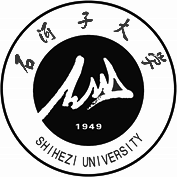 中 亚 速 递《丝绸之路经济带与中亚研究》副刊---------------------------------------------------------------------------------------------------半月刊·2010年创刊第9卷  第19期   2021年10月15日Экспресс-новости из регионов Центральной АзииИнформационное приложение к журналу «Исследование шёлкового пути и Центральной Азии»------------------------------------------------------------------------------------------------------Выпускается два раза в месяц   Издаётся с 2010 годаТом 9  № 19  15-ое октября 2021 г.　　主办：石河子大学兵团屯垦戍边研究中心　　承办：中亚文明与西向开放协同创新中心　　      “一带一路”：新疆发展与中亚合作高校智库联盟　　协办：石河子大学丝绸之路研究中心　　      中亚教育及人文交流研究中心　　      石河子大学师范学院编委会成员：主    任：夏文斌副 主 任：李豫新  凌建侯  沙德克江·阿不拉  谭跃超  杨兴全  陈荣泉  高  卉  王  力  张安军  赵红霞主    编：凌建侯编    委：张彦虎  朱江勇  方  忆  张凌燕  郭靖媛          陈晓霞  杨  娜  段素霞  高婧文  张国娇目  录“一带一路”评论	1发展中国家的“长征”	1中亚疫情快讯	4哈萨克斯坦不急于复种新冠疫苗	4乌兹别克斯坦新冠确诊病例减少原因探究	5中亚经济新闻	6美国国际开发署斥资1900万美金助力中亚贸易发展	6欧亚经济联盟逐步取消内部市场贸易壁垒	7努尔苏丹市政府将拨款控制食品价格	8世界银行调整乌兹别克斯坦2021年经济增长预期	9中亚能源市场概况	11欧洲天然气危机如何影响吉尔吉斯斯坦	11哈萨克斯坦长途货运司机抗议柴油短缺	12欧亚经济联盟决定建设统一天然气市场	13哈萨克斯坦：燃气发电站替代核电站	14吉尔吉斯斯坦开始从塔吉克斯坦进口电力	16中亚教育新闻	18塔吉克斯坦加大对非法宗教教育的处罚力度	18大批哈萨克斯坦留学生回国学习	19中亚社会资讯	20塔什干发起讲乌兹别克语的挑战	20吉尔吉斯斯坦在俄劳务移民超半数为女性	21即将开通乌兹别克斯坦至俄罗斯的“农用快车”	22外汇牌价	23 